ЛабДиск ГЛОМИР. Естественно-научная лаборатория для начальной школы/    В образовательном стандарте, который введен для начального образования в 2010/11 учебном году, подчеркивается важность самостоятельной исследовательской и практической деятельности учащегося, в том числе направленной на освоение естественно-научных понятий, необходимых для успешного освоения естественных наук в средней и старшей школе. Выпускник начальной школы должен уметь проводить эксперименты с помощью учебного лабораторного оборудования, включающего как привычные традиционные, так и современные цифровые измерительные приборы. Поэтому очень важно, если школа с самого начала может предложить ребенку удобные инструменты, которые помогут ему измерять и анализировать все то, что до этого он просто наблюдал, воспринимая на веру взрослые оценки и определения   Одной из инноваций, составляющей современные  образовательные технологии  в начальной школе, является использование цифровой лаборатории Лабдиск. Цифровая лаборатория ЛабДиск  адресована в первую очередь начальной школе. Она предназначена для поддержки современных тенденций усиления исследовательского компонента в естественнонаучном образовании младших школьников. Вся лаборатория умещается на ладони, с ней можно отправиться в лес, на экскурсию, в поход.  В рамках научно-исследовательской деятельности, участники проектов сотрудничают друг с другом, как настоящие ученые, создавая новое знание в ходе совместной работы. Участвуя в проекте, школьники из объекта получения знаний переходят в категорию субъекта конструирования собственного знания. Это повышает их мотивацию, знакомит с научным подходом, делает знания личностно значимыми.  Модульная структура позволяет учителю самому решать, как и какие из предлагаемых в проекте материалов использовать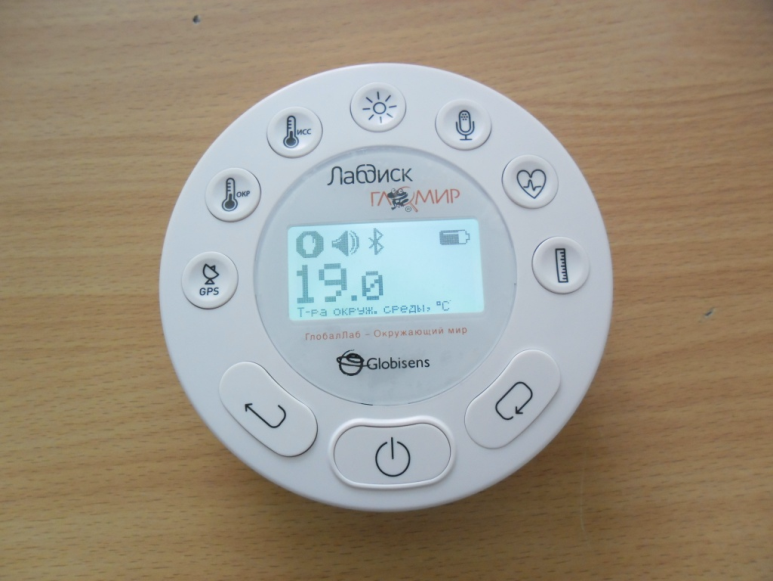    Преимущества использования цифровой лаборатории очевидны: позволяет получать данные, недоступные в традиционных учебных экспериментах; дает возможность производить удобную обработку результатов; обладает мобильностью, что позволяет проводить исследования в «полевых условиях».    По данным учёных человек запоминает 20% услышанного и 30% увиденного, и более 50% того, что он увидел, услышал  и сделал сам. Поэтому применение цифровой лаборатории в учебном процессе становится незаменимом компонентом для усвоения и получения  новых знаний.       Главная особенность ЛабДиска — минимум действий: не требуется действий по подключению и настройке датчиков — основной набор датчиков встроен в ЛабДиск,запись показаний датчиков начинается сразу после нажатия одной-единственной кнопки на его корпусе,для просмотра показаний какого-либо датчика во время эксперимента также требуется только одно нажатие кнопки — той, на которой изображен понятный и легко запоминающийся символ этого датчика.Встроенные датчики ЛабДиска ГЛОМИР:Датчик температуры исследуемой среды (—25...+110°С)Датчик температуры окружающей среды (—10...+50 °С)Микрофонный датчик (58–93 дБ)Датчик расстояния (0,4–10 м)Датчик частоты сердечных сокращений (0–200 уд/мин)Датчик освещенности (0–55 000 лк)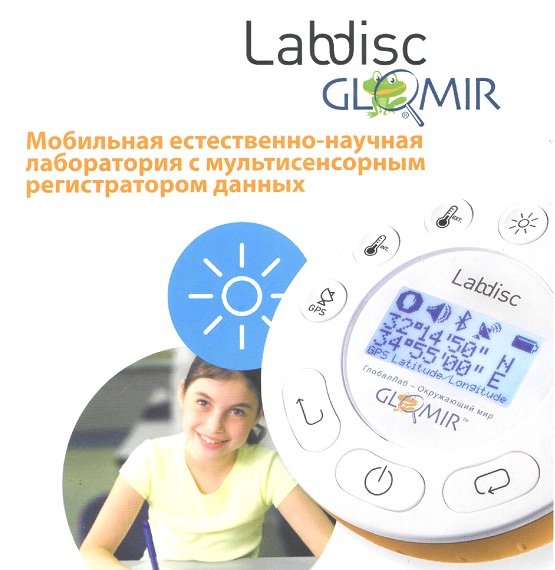 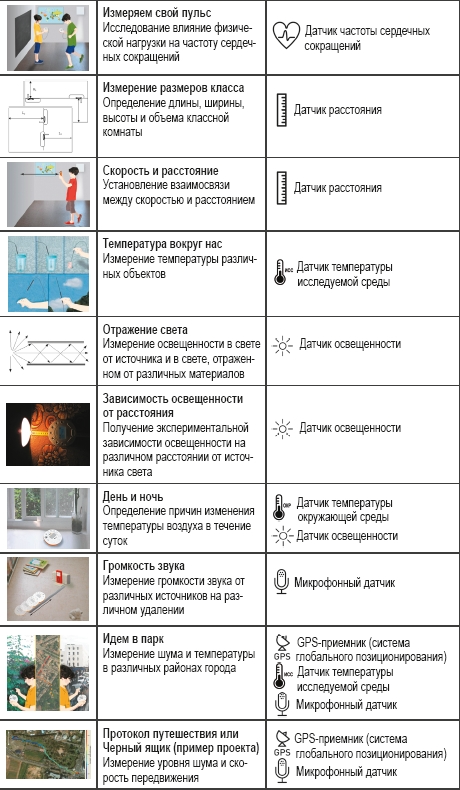 